SECRETARÍA DE ESTADO DE 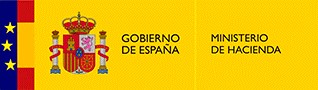 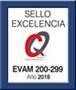 PRESUPUESTOS Y GASTOSDIRECCIÓN GENERAL DE COSTES DE PERSONAL2021RETRIBUCIONES DEL PERSONAL FUNCIONARIOLey 11/2020, de 30 de diciembre, de Presupuestos Generales del Estado para el año 2021(*) Incluye 14 percepciones (**) Se mantienen a título personal las cuantías del C.D. del grupo E/Agrupaciones profesionales del EBEP (Art. 22 Uno G) de la LPGE 2021). No obstante, el C.D. del personal de este grupo que ingresó a partir de 31/5/2010 es el mismo que figura en la primera columna de C.D.CUANTÍAS DE LOS COMPLEMENTOS ESPECÍFICOS 2021Cuantía mensual	Cuantía paga 	Cuantía anual	Cuantía mensual	Cuantía paga 	Cuantía anual	adicional	adicional2.248,07   	2.248,07   	31.472,98   	593,34   	593,34   	8.306,76   2.179,05   	2.179,05   	30.506,70   	592,63   	592,63   	8.296,82   2.041,06   	2.041,06   	28.574,84   	590,57   	590,57   	8.267,98   1.903,11   	1.903,11   	26.643,54   	589,37   	589,37   	8.251,18   1.834,05   	1.834,05   	25.676,70   	568,14   	568,14   	7.953,96   1.742,05   	1.742,05   	24.388,70   	552,22   	552,22   	7.731,08   1.650,06   	1.650,06   	23.100,84   	547,85   	547,85   	7.669,90   1.535,06   	1.535,06   	21.490,84   	547,06   	547,06   	7.658,84   1.436,81   	1.436,81   	20.115,34   	533,55   	533,55   	7.469,70   1.397,40   	1.397,40   	19.563,60   	527,25   	527,25   	7.381,50   1.367,80   	1.367,80   	19.149,20   	520,50   	520,50   	7.287,00   1.261,36   	1.261,36   	17.659,04   	507,02   	507,02   	7.098,28   1.229,78   	1.229,78   	17.216,92   	505,20   	505,20   	7.072,80   1.137,82   	1.137,82   	15.929,48   	504,91   	504,91   	7.068,74   1.136,46   	1.136,46   	15.910,44   	474,69   	474,69   	6.645,66   1.129,04   	1.129,04   	15.806,56   	466,64   	466,64   	6.532,96   1.068,78   	1.068,78   	14.962,92   	466,63   	466,63   	6.532,82   1.044,37   	1.044,37   	14.621,18   	456,16   	456,16   	6.386,24   1.043,29   	1.043,29   	14.606,06   	451,20   	451,20   	6.316,80   1.025,94   	1.025,94   	14.363,16   	432,47   	432,47   	6.054,58   1.024,19   	1.024,19   	14.338,66   	431,84   	431,84   	6.045,76   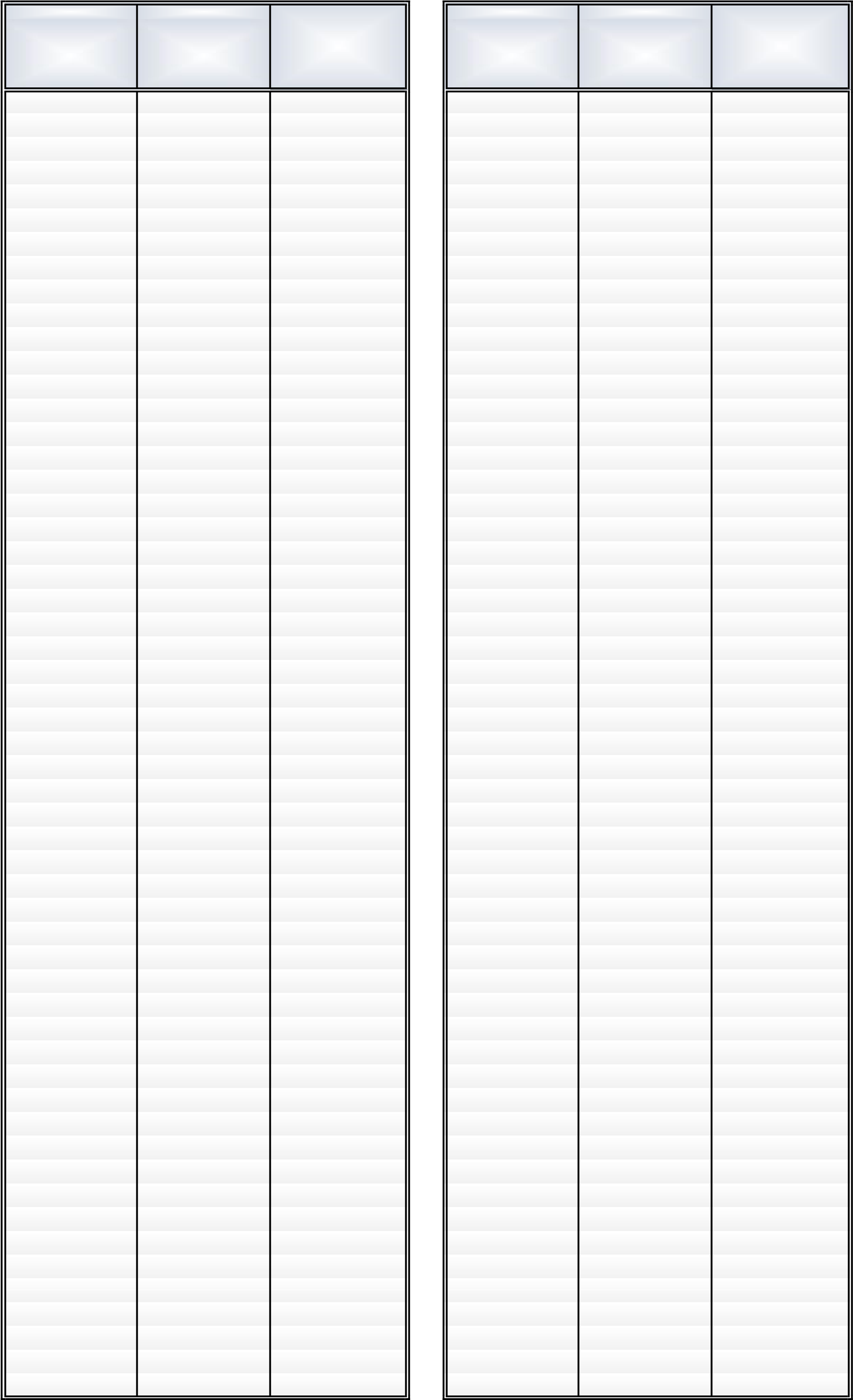 	1.016,93   	1.016,93   	14.237,02   	431,44   	431,44   	6.040,16   	980,61   	980,61   	13.728,54   	427,69   	427,69   	5.987,66   	949,39   	949,39   	13.291,46   	406,11   	406,11   	5.685,54   	934,22   	934,22   	13.079,08   	403,37   	403,37   	5.647,18   	921,90   	921,90   	12.906,60   	394,92   	394,92   	5.528,88   	920,52   	920,52   	12.887,28   	381,16   	381,16   	5.336,24   	919,02   	919,02   	12.866,28   	373,88   	373,88   	5.234,32   	918,65   	918,65   	12.861,10   	363,69   	363,69   	5.091,66   	912,99   	912,99   	12.781,86   	362,23   	362,23   	5.071,22   	874,95   	874,95   	12.249,30   	362,02   	362,02   	5.068,28   	864,72   	864,72   	12.106,08   	358,67   	358,67   	5.021,38   	858,07   	858,07   	12.012,98   	357,71   	357,71   	5.007,94   	838,96   	838,96   	11.745,44   	355,35   	355,35   	4.974,90   	827,55   	827,55   	11.585,70   	355,17   	355,17   	4.972,38   	826,43   	826,43   	11.570,02   	350,41   	350,41   	4.905,74   	819,90   	819,90   	11.478,60   	347,03   	347,03   	4.858,42   	806,03   	806,03   	11.284,42   	346,48   	346,48   	4.850,72   	804,05   	804,05   	11.256,70   	345,03   	345,03   	4.830,42   	780,52   	780,52   	10.927,28   	341,13   	341,13   	4.775,82   	763,74   	763,74   	10.692,36   	341,06   	341,06   	4.774,84   	748,62   	748,62   	10.480,68   	326,11   	326,11   	4.565,54   	701,61   	701,61   	9.822,54   	325,67   	325,67   	4.559,38   	698,56   	698,56   	9.779,84   	325,36   	325,36   	4.555,04   	692,56   	692,56   	9.695,84   	321,07   	321,07   	4.494,98   	681,31   	681,31   	9.538,34   	320,31   	320,31   	4.484,34   	674,65   	674,65   	9.445,10   	306,04   	306,04   	4.284,56   	639,14   	639,14   	8.947,96   	302,17   	302,17   	4.230,38   	634,31   	634,31   	8.880,34   	283,75   	283,75   	3.972,50   	628,20   	628,20   	8.794,80   	282,96   	282,96   	3.961,44   	615,14   	615,14   	8.611,96   	282,65   	282,65   	3.957,10   	607,07   	607,07   	8.498,98   	280,69   	280,69   	3.929,66   	603,65   	603,65   	8.451,10   	276,08   	276,08   	3.865,12   	602,22   	602,22   	8.431,08   	264,13   	264,13   	3.697,82   	598,62   	598,62   	8.380,68   	243,80   	243,80   	3.413,20   A1A2BBC1C1C2Agrup. Profesional E Agrup. Profesional E SUELDO  UN TRIENIO SUELDO  UN TRIENIO  SUELDO  UN TRIENIO  SUELDO  UN TRIENIO SUELDO  UN TRIENIO SUELDO UN TRIENIO      M E N S U A L     A N U A L  (12 meses)     PAGA EXTRA JUNIO     PAGA EXTRA DICIEMBRE    T O T A L   A N U A L      M E N S U A L     A N U A L  (12 meses)     PAGA EXTRA JUNIO     PAGA EXTRA DICIEMBRE    T O T A L   A N U A L      M E N S U A L     A N U A L  (12 meses)     PAGA EXTRA JUNIO     PAGA EXTRA DICIEMBRE    T O T A L   A N U A L 1.214,3914.572,68749,38749,3816.071,4446,74560,8828,8528,85618,581.050,0612.600,72765,83765,8314.132,3838,12457,4427,7927,79513,02917,8911.014,68793,33793,3312.601,3433,44401,2828,9228,92459,12788,429.461,04681,43681,4310.823,9028,85346,2024,9124,91396,02656,187.874,16650,20650,209.174,5619,64235,6819,4419,44274,56600,587.206,96600,58600,588.408,1214,78177,3614,7814,78206,92COMPLEMENTO DE DESTINOCOMPLEMENTO DE DESTINOCOMPLEMENTO DE DESTINO   TOTAL  SUELDO  Y  COMPLEMENTO  DE  DESTINO   (Sin  Trienios)   TOTAL  SUELDO  Y  COMPLEMENTO  DE  DESTINO   (Sin  Trienios)   TOTAL  SUELDO  Y  COMPLEMENTO  DE  DESTINO   (Sin  Trienios)   TOTAL  SUELDO  Y  COMPLEMENTO  DE  DESTINO   (Sin  Trienios)   TOTAL  SUELDO  Y  COMPLEMENTO  DE  DESTINO   (Sin  Trienios)   TOTAL  SUELDO  Y  COMPLEMENTO  DE  DESTINO   (Sin  Trienios) NIVELMESAÑO (*)  MES  AÑO  MES  	AÑO  	MES  	AÑO  	MES  	AÑO  	MES  	AÑO  	MES  	AÑO  	MES  	AÑO  	MES  	AÑO  	MES  	AÑO  	MES  	AÑO  	MES  	AÑO  	MES  	AÑO  	MES  	AÑO  	MES  	AÑO  	MES  	AÑO  	MES  	AÑO  	MES  	AÑO  	MES  	AÑO  	MES  	AÑO  	MES  AÑO  	MES  (**) 	AÑO  (**)	MES  (**) 	AÑO  (**)301.060,7714.850,782.275,1630.922,222.110,8328.983,16	1.978,66	27.452,12	1.978,66	27.452,12	1.849,19	25.674,68	1.849,19	25.674,681.716,9524.025,34	1.706,00	23.884,00	1.706,00	23.884,0029951,4613.320,442.165,8529.391,882.001,5227.452,82	1.869,35	25.921,78	1.869,35	25.921,78	1.739,88	24.144,34	1.739,88	24.144,341.607,6422.495,00	1.592,09	22.289,26	1.592,09	22.289,262.165,8529.391,8828911,4812.760,722.125,8728.832,161.961,5426.893,10	1.829,37	25.362,06	1.829,37	25.362,06	1.699,90	23.584,62	1.699,90	23.584,621.567,6621.935,28	1.550,43	21.706,02	1.550,43	21.706,0227871,4312.200,022.085,8228.271,461.921,4926.332,40	1.789,32	24.801,36	1.789,32	24.801,36	1.659,85	23.023,92	1.659,85	23.023,921.527,6121.374,58	1.508,72	21.122,08	1.508,72	21.122,082.085,8228.271,4626764,5410.703,561.978,9326.775,001.814,6024.835,94	1.682,43	23.304,90	1.682,43	23.304,90	1.552,96	21.527,46	1.552,96	21.527,461.420,7219.878,12	1.397,30	19.562,20	1.397,30	19.562,2025678,319.496,341.892,7025.567,781.728,3723.628,72	1.596,20	22.097,68	1.596,20	22.097,68	1.466,73	20.320,24	1.466,73	20.320,241.334,4918.670,90	1.307,46	18.304,44	1.307,46	18.304,441.892,7025.567,781.728,3723.628,7224638,298.936,061.852,6825.007,501.688,3523.068,44	1.556,18	21.537,40	1.556,18	21.537,40	1.426,71	19.759,96	1.426,71	19.759,961.294,4718.110,62	1.265,75	17.720,50	1.265,75	17.720,5023598,338.376,621.812,7224.448,061.648,3922.509,00	1.516,22	20.977,96	1.516,22	20.977,96	1.386,75	19.200,52	1.386,75	19.200,521.254,5117.551,18	1.224,09	17.137,26	1.224,09	17.137,261.812,7224.448,061.648,3922.509,0022558,287.815,921.772,6723.887,361.608,3421.948,30	1.476,17	20.417,26	1.476,17	20.417,26	1.346,70	18.639,82	1.346,70	18.639,821.214,4616.990,48	1.182,36	16.553,04	1.182,36	16.553,0421518,337.256,621.732,7223.328,061.568,3921.389,00	1.436,22	19.857,96	1.436,22	19.857,96	1.306,75	18.080,52	1.306,75	18.080,521.174,5116.431,18	1.140,74	15.970,36	1.140,74	15.970,361.568,3921.389,00	1.306,75	18.080,52	1.306,75	18.080,5220481,486.740,721.695,8722.812,161.531,5420.873,10	1.399,37	19.342,06	1.399,37	19.342,06	1.269,90	17.564,62	1.269,90	17.564,621.137,6615.915,28	1.102,35	15.432,90	1.102,35	15.432,9019456,916.396,741.671,3022.468,181.506,9720.529,12	1.374,80	18.998,08	1.374,80	18.998,08	1.245,33	17.220,64	1.245,33	17.220,641.113,0915.571,30	1.076,72	15.074,08	1.076,72	15.074,081.506,9720.529,12	1.245,33	17.220,64	1.245,33	17.220,6418432,326.052,481.646,7122.123,921.482,3820.184,86	1.350,21	18.653,82	1.350,21	18.653,82	1.220,74	16.876,38	1.220,74	16.876,381.088,5015.227,04	1.051,08	14.715,12	1.051,08	14.715,1217407,725.708,081.622,1121.779,521.457,7819.840,46	1.325,61	18.309,42	1.325,61	18.309,42	1.196,14	16.531,98	1.196,14	16.531,981.063,9014.882,64	1.025,46	14.356,44	1.025,46	14.356,44	1.196,14	16.531,98	1.196,14	16.531,981.063,9014.882,6416383,195.364,661.597,5821.436,101.433,2519.497,04	1.301,08	17.966,00	1.301,08	17.966,00	1.171,61	16.188,56	1.171,61	16.188,561.039,3714.539,22	999,88	13.998,32	999,88	13.998,3215358,565.019,841.572,9521.091,281.408,6219.152,22	1.276,45	17.621,18	1.276,45	17.621,18	1.146,98	15.843,74	1.146,98	15.843,741.014,7414.194,40	974,25	13.639,50	974,25	13.639,50	1.146,98	15.843,74	1.146,98	15.843,741.014,7414.194,4014334,024.676,281.548,4120.747,721.384,0818.808,66	1.251,91	17.277,62	1.251,91	17.277,62	1.122,44	15.500,18	1.122,44	15.500,18990,2013.850,84	948,65	13.281,10	948,65	13.281,1013309,404.331,601.523,7920.403,041.359,4618.463,98	1.227,29	16.932,94	1.227,29	16.932,94	1.097,82	15.155,50	1.097,82	15.155,50965,5813.506,16	923,00	12.922,00	923,00	12.922,00	923,00	12.922,00	923,00	12.922,0012284,803.987,201.499,1920.058,641.334,8618.119,58	1.202,69	16.588,54	1.202,69	16.588,54	1.073,22	14.811,10	1.073,22	14.811,10940,9813.161,76	897,37	12.563,18	897,37	12.563,1811260,203.642,801.474,5919.714,241.310,2617.775,18	1.178,09	16.244,14	1.178,09	16.244,14	1.048,62	14.466,70	1.048,62	14.466,70916,3812.817,36	871,75	12.204,50	871,75	12.204,5010235,653.299,101.450,0419.370,541.285,7117.431,48	1.153,54	15.900,44	1.153,54	15.900,44	1.024,07	14.123,00	1.024,07	14.123,00891,8312.473,66	846,17	11.846,38	846,17	11.846,389223,383.127,321.437,7719.198,761.273,4417.259,70	1.141,27	15.728,66	1.141,27	15.728,66	1.011,80	13.951,22	1.011,80	13.951,22879,5612.301,88	833,37	11.667,18	833,37	11.667,188211,052.954,701.425,4419.026,141.261,1117.087,08	1.128,94	15.556,04	1.128,94	15.556,04	999,47	13.778,60	999,47	13.778,60867,2312.129,26	820,52	11.487,28	820,52	11.487,287198,772.782,781.413,1618.854,221.248,8316.915,16	1.116,66	15.384,12	1.116,66	15.384,12	987,19	13.606,68	987,19	13.606,68854,9511.957,34	807,73	11.308,22	807,73	11.308,226186,472.610,581.400,8618.682,021.236,5316.742,96	1.104,36	15.211,92	1.104,36	15.211,92	974,89	13.434,48	974,89	13.434,48842,6511.785,14	794,91	11.128,74	794,91	11.128,745174,182.438,521.388,5718.509,961.224,2416.570,90	1.092,07	15.039,86	1.092,07	15.039,86	962,60	13.262,42	962,60	13.262,42830,3611.613,08	782,10	10.949,40	782,10	10.949,404155,752.180,501.370,1418.251,941.205,8116.312,88	1.073,64	14.781,84	1.073,64	14.781,84	944,17	13.004,40	944,17	13.004,40811,9311.355,06	762,89	10.680,46	762,89	10.680,463137,351.922,901.351,7417.994,341.187,4116.055,28	1.055,24	14.524,24	1.055,24	14.524,24	925,77	12.746,80	925,77	12.746,80793,5311.097,46	743,74	10.412,36	743,74	10.412,362118,921.664,881.333,3117.736,321.168,9815.797,26	1.036,81	14.266,22	1.036,81	14.266,22	907,34	12.488,78	907,34	12.488,78775,1010.839,44	724,51	10.143,14	724,51	10.143,14	1	100,50	1.407,00	1	100,50	1.407,00	1	100,50	1.407,001.314,8917.478,441.150,5615.539,38	1.018,39	14.008,34	1.018,39	14.008,34	888,92	12.230,90	888,92	12.230,90756,6810.581,56	705,30	9.874,20	705,30	9.874,20